Sing Street – Student QuestionsInstructions: 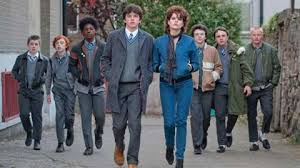 Answer the following questions into your copy/ refill pad.There is no need to write down the question PROVIDED you write down the correct title and question number.Before Watching?Who directed the film? Who produced the film? What year is the film set in? What was life like in this era?  What were some of the main struggles for people? What town is the film set in? Section 1 - up to 20:30What’s the name of the main character? What instrument is he playing in the opening scene? What problems are Conor’s parents experiencing? What is Conor forced to do?What is your initial impression of Conor’s new school? How do the other students treat him? What are some of the social problems mentioned in the film? What’s the name of the student who befriends Conor? Who’s house does he bring him to?  What’s a futurist? Who do the boys ask to join the band? What is the name of the band? Section 2 - 20mins 30 secs – 49mins 40secs How does Conor’s brother react to the band’s recording? What is Conor’s song called? Who is the manager of the band?How many members are in the band?What is the name of the girl who features in the video?Describe Barry’s relationship with his father?Where does Raphina live?What revelation does Brendan make about his mother?What are Brother Baxter’s stereotypical views? Describe Brother Baxter’s treatment towards Conor?What does Raphina nickname Conor?How does she describe love?How does Conor describe Raphina? What life motto does Conor adapt?Section 3 - 49mins  - 57mins How are the characters image and appearance changing? Describe Conor and Brendan’s relationship. How does Cosmo’s interaction with Barry differ from their first encounter? ‘You only have the power to stop things but not create’ – Explain how this quote conveys the main message of the film. Section 4 - 57 mins – 1 hr 19mins Who do you think Cosmo is writing his song about?How does music help Conor and Brendan escape from reality?How does Conor compare the boat to a musical instrument?What do Conor’s parents tell their children during the family meeting?What does Brendan refuse to do? What names do people call Brendan?Why does the camera zoom into the gym doors during the music video? What does Conor imagine happening at the school disco? (Include 5 points) What news does Conor find out when he goes looking for Raphina?Describe how Conor is feeling at this point in the film? How does Raphina convey that she feels worthless?What does Conor say is the most important thing in life?Why does Conor leave the park quickly without telling Raphina about his gig?Section 5 - 1hr 19mins – 1hr 45mins Why does Conor invite Brendan to play a solo at his gig?Why do Conor and Darren visit Barry?What does Darren say they all have in common?How would you describe Barry’s homelife? How could joining the band help Barry? How does Cosmo convey his dream and ambitions for the bands future at the school disco?What bold move do the band make at the gig? Who does Cosmo dedicate the final song to? Describe Cosmo’s behaviour at the gig?Describe the atmosphere in the school hall?How does Brendan support his brother?Describe how Brendan feels as he says goodbye to his brother.Describe the final scene of the film?Who is the film dedicated to? What important life lessons does this film teach viewers? 